       请关注公众号以便及时接收通知：林园景风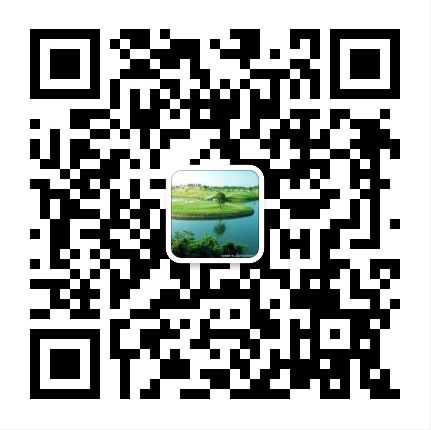 序号姓名1张晶2张方静3王佳星4任雪羽5曾倩玉6殷梦竹7曾倩玉8王敏求9林雪莹10李鑫玉11陈晓婷12余国源13刘菁桦14胡纯15胡颖炫16范艳丽17黎奕晖18张亚丽19罗紫薇20戴茜21王佳利22蒋紫君23付丽红24陈聪25赵乙颖26李宽宇27何羽原28袁翊航29虞意30邓颖慧31张瑜32龙丽娟33唐佳乐34李晔35李星池36张瑞37付妍38赵艺39曾子辰40熊佩41吴婕42李顺杰43吴若华44魏思远45雷雨菁46李珺47周林48刘姿麟49高斐50邓无尽51史瑶52武骏鹏53杨道道54李蔚55刘长天56陈铂垚57张紫薇58周翠萍59戴嘉昕60徐姝61赵璇62周婉婷63陈相频64李佳65黄沛然66董永浩67何俊杰68周庆贺69曹蔚希70沈易71罗锐钰72宋海波73龙雪74蒋柯夫75裴亚蒙76曹勤英77唐杰78曹野79张文杰80刘雨晴81杨芷秋82张中玮83张嘉伟84曹璐85魏芳86何鑫87孙水林88陈芳婉影89罗攀90文敏91李涛92杨传桃93张婉94丁一95肖学良96张志东97朱婷98吴映华夏99韦红敏100王暄101程文妍102魏光普103李运生104王珍105李夏林106樊子君107王俊108曾慧子109张颖110闫琼英111付玲112吴璨113陆文114王欣然115张雪